News & Notes—Week of August 7th-13th, 2022Please hold in prayer:Sheri Birkeland, Nester Chiglo, Pete Congden, Janice Dokken (Spring Brook, La Crescent), Barb Ferkingstad, Jean Kinneberg, Kathy Lawson (Spring Grove Nursing Home), Mary Pieper, Dorothy Schulze, Granger Rusert Peterson (son of Lauren (Rusert) and Jamison Peterson), Crystal Gross, Mark Landstrom, Lee GrippenPlease add your own prayer requests. You can email those to pastormeyer@acegroup.cc or churchoffice@acegroup.cc or call/text (507.459-7623).Remembering Those Who Have Passed this Week in the past 20 YearsMarilyn (Ganrude) Hayes, Juanita Michelsen, Jeffrey Wynn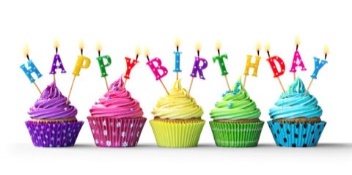 Birthdays this WeekSavana Schreiber, Michaela Rask, Lauren Hendel, Ashley Nelson, Rocky Danielson, Caleb Ranzenberger, Neil Morey, Levi Schroeder, Chuck SchulteHome Delivered MealsWe have an opportunity for your help on Monday mornings to deliver meals. Pick up is at 10:30 am at the Caledonia Care kitchen. There is a list of recipients, their addresses, and a town map. The coolers are packed with hot and cold foods. When deliveries are completed, coolers and lists are returned to the kitchen area. If you are interested, phone Karen at 952-797-4677.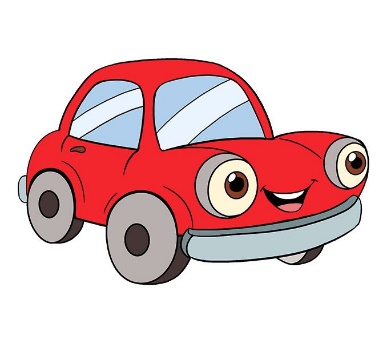 		August 8 Jean Wiebke			15 Bob & Jan Klug			22 Bernie Schwanbeck			29 TBDKwik Trip Scrip CardsKwik Trip Scrip Cards are available in the church office. We currently have $10, $25, and $50 cards available for purchase. Funds received from these cards benefit the youth of the congregation. Want to Provide Flowers for the Altar? If you would like to provide altar flowers in memory or honor of a loved one, contact the church office. Email churchoffice@acegroup.cc or call 725-3123. Want to help with Worship? If you would like to usher, read Scripture, acolyte, run the Power Point Clicker, provide coffee, or learn how to navigate the live stream of worship please contact the church office. Email: churchoffice@acegroup.cc or call 725-3123. School SuppliesSchool is just around the corning which means it is time to start collecting supplies for the school Kits. Supplies include: 70-sheet notebooks (Cannot be loose leaf paper), 30-centimeter ruler, pencil sharpener, blunt scissors, #2 pencils, black or blue ballpoint pens, Crayola crayons (16 or 24), large eraser. Donation can be left in baskets under the mailboxes. Thank you! Pop-Up Thrift ShopOur semi-annual church rummage sale as been flipped upside-down! Throughout the past week, the church has been transformed into a Pop-Up Thrift Shop! Stop in August 8-12th from 12pm to 6pm to do some shopping! There will be daily basket drawings with raffle tickets- $1 each or $5 for 6 tickets. Daily specials for unmarked items: Wednesday- ½ off unmarked Clothing, Thursday- ½ off unmarked Holiday, Friday- ½ off unmarked Housewares. **There will be NO early sales!** A signup sheet is in the narthex for volunteers to assist in running the thrift shop, or you can call/email the church office.Council Ice Cream and Bake SaleImmanuel Church Council will be hosting a free will Ice Cream and Baked Goods Sale on Monday, August 8th from 12pm-6pm. This event will coincide with the first day of the Pop-Up Thrift Shop! Stop in for a tasty treat and a good deal! Ice Cream SocialThe Annual Wilmington Ice Cream Social will be held Sunday, August 7 at the Spring Grove Fest Building. Serving time is 11 a.m. to 1:30 p.m.The social is DRIVE-THRU ONLY, but you may wish to eat at picnic tables in nearby areas.The menu includes: pulled pork sandwich, potato salad, baked beans, bar, ice cream cup and bottle of water. What a deal for $10/meal!Everyone is welcome!Sponsored by Wilmington Lutheran Church with support from Thrivent Financial.Annual Outdoor Worship at Wilmington Old Cemetery SiteThe Annual Outdoor Worship will be held Sunday, August 14 at Wilmington's Old Cemetery site.  Worship will begin at 10:30 a.m. - bring a lawn chair.  Pastor Steve Meyer and Assistant to the Synod Bishop, Dionne Stepanek will officiate.  Following worship, enjoy a meal together (barbecues, chips, beverage, ice cream treats) with table service provided.  If you want to bring a dish to share with the meal, please bring a side dish!  